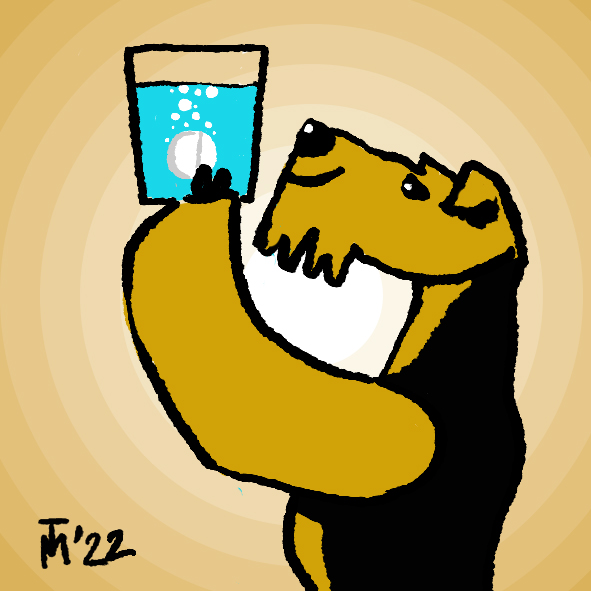 Что такое дегельминтизация?Дегельминтизация – это лечебно-профилактическое мероприятие, направленное на оздоровление или профилактику паразитозов у животных. Это неотъемлемая часть забот о вашем питомце, поддерживающая его здоровую жизнедеятельность, про которую не стоит забывать.С какого возраста и как часто следует дегельминтизировать животное? В каком случае нужна повторная дегельминтизация через 10 дней после основной?Периодическую дегельминтизацию лучше всего начинать проводить с 3-недельного возраста. Для этой цели используют препараты с пометкой «Для котят», «Для щенков». Остальные антигельминтики, рассчитаны на более зрелых особей, - такие средства лучше применять не ранее 1,5-месячного, или даже 2-месячного возраста.Частота профилактической дегельминтизации варьируется в зависимости от возраста. Юных питомцев до года рекомендуется дегельминтизировать не реже 1 раза в квартал (3 месяца). Взрослых животных принято глистогонить раз в полгода.Обычно животное дегельминтизируется однократно. Но, при подозрении на паразитозы (обнаружение взрослых форм паразитов в кале, надутый животик, рвота, понос и т. п.) через 10-14 дней антигельминтики даются повторно, в той же дозе. Для чего это делается?Дело в том, что при дегельминтизации препарат действует лишь на взрослые (имагинальные) формы паразитов. Но через 10 дней вызревают и вырастают оставшиеся нетронутыми яйца глистов, - вот их-то мы и уничтожаем повторной дачей препарата.Мое животное не покидает пределов дома, нужно ли дегельминтизировать его?Обязательно. Если питомец не выходит на улицу, это не значит, что он не может быть инвазирован. Животных, не покидающих пределов квартиры, дегельминтизируют по общей схеме: до года – 1 раз в три месяца; после года – 1 раз в полгода.Если ваше животное не гуляет, но питается сырым мясом, субродуктами, фаршем, свежей рыбой, глистогонить его следует раз в 3-4 месяца.Важно помнить также, что многие паразитозы наших домашних любимцев запросто передаются человеку, и вызывают очень серьезные нарушения здоровья, вплоть до летального исхода.Почему ветеринарные врачи настаивают на дегельминтизации животного перед прививкой?Вакцинация животного – один из важнейших этапов становления иммунитета питомца к опасным и коварным заболеваниям (чуме плотоядных, парвовирозе, панлейкопении кошек, калицивирозе и т. д.). Прививая животное, мы вводим в организм ослабленные вирусы данных болезней, чтобы выработать специфический (на основе продуцирования антител) иммунитет. И если в этот ответственный этап вмешается фоновый паразитоз, иммунитет может не сформироваться вообще, или будет слабым и нестойким. Что вполне закономерно приведет к заражению.Мы, ветеринарные врачи, часто слышим: «У нас животное «чистое», мы нигде не гуляем, нам незачем глистогониться!» или «Мы бы заметили его недомогание!».Уважаемые владельцы:- Как и для заражения вирусной инфекцией, животному вовсе не обязательно гулять. Большинство из ваших любимцев инвазируется в раннем детстве, от матери, которую не глистогонили перед вязкой; важно также помнить, что по улице ходите ВЫ – и приносите на своей обуви всякое. Поймите, не существовало бы термина «профилактическая дегельминтизация», если бы   в ней бы не было необходимости.- Далеко не все паразитозы может выявить даже опытный глаз владельца со стажем. Сказать с полной уверенностью, что ваш питомец не инвазирован, можно только лишь по результатам анализов.Дегельминтизировать животное за 7 – 10 дней до прививки нужно для достижения лучшего эффекта вакцинации и формирования крепкого, стойкого иммунитета.Вывод: Профилактическая дегельминтизация - неотъемлемая часть в процессе сохранения здоровья вашего питомца!